Name _______________________________________________	Date______________Battle of Favored SonsCandidate: _________________________________________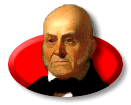 Party: _____________________________________________Home State: ________________________________________Info: ______________________________________________________________________________________________________________________________________________________________________________________________________________________________________________________________________Candidate: _________________________________________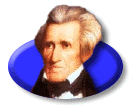 Party: _____________________________________________Home State: ________________________________________Info: ______________________________________________________________________________________________________________________________________________________________________________________________________________________________________________________________________Candidate: _________________________________________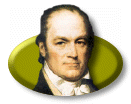 Party: _____________________________________________Home State: ________________________________________Info: ______________________________________________________________________________________________________________________________________________________________________________________________________________________________________________________________________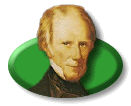 Candidate: _________________________________________Party: _____________________________________________Home State: ________________________________________Info: ______________________________________________________________________________________________________________________________________________________________________________________________________________________________________________________________________Results of the Election of 1824:________________________________________________________________________________________________________________________________________________________________________________________________________________________________________________________________________________________________________________________________________________________________________Corrupt Baragin:____________________________________________________________________________________________________________________________________________________________________________________________________________________________________________________________________________________________________________________________________________________________________________________________________ Presidency:________________________________________________________________________________________________________________________________________________Election of 1828:________________________________________________________________________________________________________________________________________________________________________________________________________________________________________________________________________________________________________________________________________________________________________